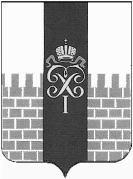 МЕСТНАЯ АДМИНИСТРАЦИЯ МУНИЦИПАЛЬНОГО ОБРАЗОВАНИЯ ГОРОД ПЕТЕРГОФ___________________________________________________________________________________ПОСТАНОВЛЕНИЕ «_31_» ___01____2019 г.	                                                                 № __13__                                                «О внесении изменений в постановление местной администрации муниципального образования город Петергоф от 26.12.2018 №139 и ведомственной целевой программы мероприятий, направленной на решение вопросов местного значения «Об утверждении ведомственной целевой программы мероприятий, направленной на решение вопроса местного значения «Текущий ремонт и содержание дорог, расположенных в пределах границ муниципального образования город Петергоф, в соответствии с перечнем, утверждённым Правительством Санкт-Петербурга», на 2019 годВ соответствии с Бюджетным  кодексом  Российской Федерации, Положением о бюджетном процессе в муниципальном образовании город Петергоф, Постановлением местной администрации муниципального образования город Петергоф  № 150 от 26.09.2013 «Об утверждении  Положения о Порядке разработки, реализации и оценки эффективности муниципальных программ и о Порядке разработки и реализации ведомственных целевых программ и планов по непрограммным расходам местного бюджета муниципального образования город Петергоф»,  местная администрация муниципального образования город Петергоф   	П О С Т А Н О В Л Я Е Т:Внести изменения в постановление местной администрации муниципального образования город Петергоф от 26.12.2018 № 139 «Об утверждении ведомственной целевой программы мероприятий, направленной на решение вопроса местного значения «Текущий ремонт и содержание дорог, расположенных в пределах границ муниципального образования город Петергоф, в соответствии с перечнем, утверждённым Правительством Санкт-Петербурга», на 2019 год» (далее Постановление), изложив приложение №1 к Постановлению согласно приложению  к настоящему Постановлению.Приложение №7 к ведомственной целевой программе дополнить словами «коэффиент аукционного снижения составляет: 0,99. Итого 19297248.10 руб». Приложение №8 к ведомственной целевой программе дополнить словами «коэффициент аукционного снижения составляет: 0,99. Итого: 349675,36 руб».Приложения №1-5, 9 к ведомственной целевой программе приложения №1 к Постановлению оставить без изменений.Постановление вступает в силу с даты официального опубликования.Контроль за  исполнением настоящего постановления  оставляю за собой.Глава местной администрациимуниципального образования город Петергоф                              А.В. Шифман             Приложение №1 к Постановлению МА МО город Петергоф  от _31.01.19_ № ___13___                                                                                                                                                  УтвержденоГлава МА МО г.Петергоф______________/А.В.Шифман/                                                                 « _31_ »____01___2019г.ВЕДОМСТВЕННАЯ ЦЕЛЕВАЯ   ПРОГРАММАмероприятий, направленная на решение вопроса местного значения «Текущий ремонт и содержание дорог, расположенных в пределах границ муниципального образования город Петергоф, в соответствии с перечнем, утверждённым Правительством Санкт-Петербурга» на 2019  год1. Цели и задачи программы:- приведение в надлежащий вид дорог, расположенных в пределах границ муниципального образования г. Петергоф- улучшение внешнего облика территории муниципального образования г. Петергоф- снижение травматизма пешеходов из-за выбоин и неровностей асфальтобетонного покрытия тротуаров - снижение риска и числа ДТП, травматизма участников дорожного движения- защита имущества граждан, в т.ч. автомобилей, велосипедов от поломок и повреждений- создание условий  участникам дорожного движения для безопасного передвижения по дорогам.2. Заказчик программы (ответственный исполнитель): местная администрация муниципального образования город Петергоф (отдел городского хозяйства).3. Ожидаемые конечные результаты реализации целевой программы:Содержание и текущий ремонт дорог группы В -20190 м2 , группы Г 305461 м2, группы Д -10359 м2 ,Содержание и текущий ремонт тротуаров класс 1- 21817 м2, класс 2 – 20467 м2.Сроки реализации целевой программы:I-IYкв. 2019 г.Перечень мероприятий целевой программы, ожидаемые конечные результаты реализации и необходимый объем финансирования:Приложение №10УтверждаюГлава местной администрацииМО г. Петергоф_________________ А.В.Шифман«31_» ___01___ 2018гХарактеристика дорог№п/пНаименование мероприятияОжидаемые конечные результатыОжидаемые конечные результатыСрок исполнения мероприятияНеобходимый объём финансирования(тыс.руб.)№п/пНаименование мероприятияЕдиница измеренияКол-воСрок исполнения мероприятияНеобходимый объём финансирования(тыс.руб.)Ремонт дорогРемонт дорогРемонт дорогРемонт дорогРемонт дорогРемонт дорог1.1Выполнение работ по текущему ремонту проезжей части с заменой водопропускных труб по ул. Дивеевскойм23076I-III кварталы 20193718,91.2Выполнение работ по текущему ремонту проезжей части по пер. Ломоносовам21766.3I-III кварталы 20193718,91.3Выполнение работ по замене водопропускных труб по ул. Луговой на пересечении с первым проездомм210.2I-III кварталы 20193718,91.4Выполнение работ по замене  водопропускных труб по Деминскому пер. д7м212.75I-III кварталы 20193718,91.5Выполнение работ по замене  водопропускных труб по ул. Скороходовской д.7 на пересечении с проездом без названиям210.2I-III кварталы 20193718,92.1Уборка проезжей части автомобильных дорог группы В м220190I-IV кварталы 2019 года3746.12.2Уборка проезжей части автомобильных дорог группы Гм2305461I-IV кварталы 2019 года45175.92.3Уборка проезжей части автомобильных дорог группы Дм210359I-IV кварталы 2019 года1251.52.4Уборка тротуаров 2 класса   м220467I-IV кварталы 2019 года6330.22.5Уборка тротуаров 1 класса   м221817I-IV кварталы 2019 года5578.7Итого:62082.42.6Содержание дорог, расположенных в пределах границ муниципального образования город Петергофм2378294I-IV кварталы 2019 года19646.9Итого:81729.33Выполнение работ по разработке технической документации на текущий ремонт дорог, расположенных на территории муниципального образования город Петергоф 2019 году20192019пяснительную записку.услуга5I-IV кварталы 2019 года600,0Итого:600.0ВСЕГО по программе:86048.2№ п/пНаименование улицГруппа дорогиКатегория дорогиОбочинаПроезжая частьПроезжая частьТротуарТротуар№ п/пНаименование улицГруппа дорогиКатегория дорогиОбочинаПлощадь а/б покрытия (кв.м.)Площадь щебеночного покрытия (кв.м.)Класс тротуараплощадь(кв.м.)Александровская ул.ГIV4502095,00 1 3Алексеевская ул.ГIV3695,00Баушевская ул.ГIV4502391,00Беловой ул.ГIV10005152,00Бородачева ул.ГII5700,0011491,00Веденеева ул.ГIII6732448,00124,00Войкова ул.ГIV14845120,00Волконская ул. ГIV938,002720,001191,00Володи Дубинина ул.ГIV10002784,00 121212029,00Воровского ул.ГIV576,00Гражданская ул.ГIV674,00Дачная ул.ГIV1148,00Дашкевича ул. ГIII2982,0012361,00Деминский переулокГV200610,016Демьяна Бедного ул. ВIII200010096,0025568,00Дзержинского ул.ГIV3304,00Дивеевская ул. ГV10422329,00Дорога без названия ( от Собственного пр.до Ораниенбаумского шоссе)ГV1251364,00Елизаветинская ул.ГV1350,00Жарновецкого ул.ГII2781,0011245,00Заячий пер.ГV3501650,00Зверинская ул. ГIII1885987,0013009,00Знаменская ул.ГIII10744660,00158,00Золотая ул.ГIII7082317,00Кольцевая ул.ГV973,00Комсомольская ул.ГIV1337,00Конно-Гренадерская ул.ГIII2900,0021318,00Константиновская ул.ВIII8094,0025250,00Кооперативная ул.ГIV8437999,00Красноармейский пер.ГIV387,00Краснопрудский пер.ГIII9451445Ксеньевская ул.ГIII638,001208,00Курортная ул.ГIVЛесная ул.ГIV7292024,00 27831-линияГV2466562-я линия ГV246820,019Лихардовская ул. ГIII3507255,001840,0Ломоносова пер.ГIII2241508,00 1 2Луговая ул.ГV2787Ул.Луизино ГIV15836309Макарова ул.ГIII5772405,00Манежная ул.ГIVМарьинский проездГV400,00Мельничная ул.ГIV5322237,00Мечникова ул.ГIV1571,00Михайловская ул.ГIII3414,0011936,00Морская ул.ГV1784,00Морской пер.ГV 357,00Мостовая ул.ГV230 1035,00Нахимова ул.ГV1300 1959,0Николаевская ул.ГV347 9941076,00Никольская ул.ГIII5604,0013552,00Новая дорога ( от Заячьего пр. до Садовой ул.)ГV1152,00Новая ул. (Знаменка)ГV1623,00Огородная ул. ГV8362184,00Озерная ул.ГV123 435,00Ольгинское шоссеГIV6622363Парковая ул.ГIII22008038,001562,00Первомайский пер.ГV175,00Пионерская ул.ГIV10755270,00Пригородная ул.ГIV1323,00Приморская ул.ГIV1400,00Прогонная ул.ГV10864693,00 2201,001-й проезд (от Скороходовской ул. до Луговой ул.)ГIV8802-й проезд (от Скороходовской ул. до Луговой ул.)ГIV927 пл. Аврова (на пересечении ул.Аврова  и Никольской ул.)ГIV10433023,001304,00Проезд без названия (от Гостилицкого шоссе до дома №137 по Гостилицкому шоссе)ДIV15508809111Проезд без названия (от Деминского пер.до Ропшинского шоссе)ГV759Проезд без названия (от ул.Первого Мая,  д.43-47 до Кооперативной ул.)ГV480198797Проезд без названия (от ул.Первого Мая, д.35-37 до Кооперативной ул.)ГV319382494Проезд без названия (от Скороходовской ул. , д.5-7 до Луговой ул.)ГV683Проезд без названия (от Скороходовской ул. д.11-15 до Луговой ул.)ГV680110Проезд без названия (от Скороходовской ул. д.21-25 до Луговой ул.)ГV695Проезд без названия (от Скороходовской ул., д.29-33 до Луговой ул.)ГV629Проезд без названия (от Скороходовской ул. , д.41-43 до Луговой ул.)V608Проезд без названия (от Скороходовской ул. , д.47-51 до Луговой ул.)V587Проезд без названия (от Скороходовской ул., д.55-59 до Луговой ул.)V662Проезд без названия (от Б-ра Красных Курсантов, д.49-51  до Суворовской ул.)IV239482Проезд без названия (Суворовский городок) (от ул.Володи Дубинина, д.5-7 до пер.Суворовцев, д.5)V408124Проезд без названия (Суворовский городок) (от пер.Суворовцев д.№7 до д.№2  в Суворовском городке)IV22798094214Проезд без названия (Суворовский городок) (от спортшколы на проезд от ул. Юты Бондаровской)IV242776Проезд от б-ра Красных Курсантов до Суворовской ул.ВIII1671129,001206,00Проезд от Сергиевской ул. до Баушевской ул. ВVПроезд от ул. Степана Разина до Сергиевской ул.ВIV1651075,00Проезд в Суворовском городке от ул. Юты Бондаровской до спортшколыВV7372073,00Пролетная ул.ВIV2380,00Прудовая ул.БIII5714,0023596,00Пугачева ул.ВV8372030,00Путешественника Козлова ул.ВIII5234,0012135,00Садовая ул.ВIV3500,00Самсониевская ул.БIII3264,002621,00Санаторный пер.ВV322Сергиевская ул.ГIV8493267,00Скороходовская ул.ГIV10934067,00Солнечная ул.ГIV4316,00Средний пер.ГV 543,00379,00Средняя ул. (Знаменка)ГIV3630,00Средняя ул. (Скороход)ГIV3159,00Старо-Гостилицкое шоссеГIII15025009,00Степана Разина ул.ГIV7852600,00Суворовская ул.ГIV542 3801,00786,00Суворовцев пер.ГIV1411362,00Торговая пл.ГII3846,0021216,00Троицкая ул. ГV154826Урицкого ул.ГV927,00Фабричная ул.ГIV6330,0021482,00Фрунзе ул.ГV400 1128,00Царицынская ул.ГII2361,0021416,00Цветочная ул.ГIV3912,00Чайковского ул.ГIII7364890,001200,00Широкая ул.ГIV1166,00Эйхенская ул.ГIII11526334,001467,00Юты Бондаровской ул. ГIV12663972,001485,00Якорная ул. ГV527Дороги: асфальт щебень асфальтгруппа В200018190.0группа Г35009196004.074448,0Группа Д15508809.0Тротуары:класс 121817,0класс 220467,0